NOTICE  OF RACE1. 	Organising Authority:The Organising Authority (OA) is Howth Yacht Club Limited.2. 	Rules:Racing shall be governed by the Racing Rules of Sailing (RRS), the prescriptions of the Irish Sailing Association and the rules of the Laser Class, except as amended by these Sailing Instructions. Advertising in compliance with ISAF Regulation 20 is permitted..3. 	Classes:Racing will be for Laser and Laser Radial and Laser 4.74. 	Eligibility:The event is open to all sailors. Juniors are defined as those under 19 on the 1st January 2017.5. 	Registration:Registration, for those who have not already entered the Laser Frostbite Series, will be from 0900 - 1030 on 11th March 2017 at Howth Yacht Club. Entry Forms will be available in the Race Office, at Registration.Teams of three boats shall be nominated at Registration.6.	Entry Fee:Entry Fee (for race only) is €10.00. The Prize giving Lunch is an additional €25.00.  A combined Entry Fee is available which includes racing and Laser Lunch is €25.00. Those sailors entered in the Howth Laser Frostbite Spring Series are exempt from both of these charges7.	Sailing Instructions: 	Sailing Instructions will be available at Registration and at will be posted on the open events website. A Briefing will take place outside the Marina Office at 9.45.8. 	Race Area:The race area for the start / finish of the Round the Island will be north of Howth Harbour and West of Ireland’s Eye.9. 	Schedule:Racing will take place on Saturday 11th March 2017. The Warning Signal is at 1100.The OA reserves the right to adjust the Race Schedule in exceptional circumstances10. 	Courses: 	The course will be detailed in the Sailing Instructions.11.	Equipment:	 ​	All boats shall have a painter at least 3 metres in length, made fast to the bow12.	Results:Class results shall be provided for each Laser rig size (Full, Radial or 4.7) where there are more than three boats with the particular rig size registered to race on the day.   13.	Prizes:The Prizegiving Lunch will take place in Howth Yacht Club on Saturday, 11th March 2017 at approximately 1400. The Team Trophy will be awarded to the team of three boats with the lowest score. The Skehan Trophy will be awarded to the winner of the Laser Standard Rig Class.A prize will be awarded to the winner of the Laser Radial ClassA prize will be awarded to the winner of the Laser 4.7 Class.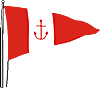 Howth Yacht ClubLaser End of Season team race and Round the Island Race 2017Saturday 11th March 2017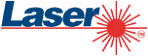 